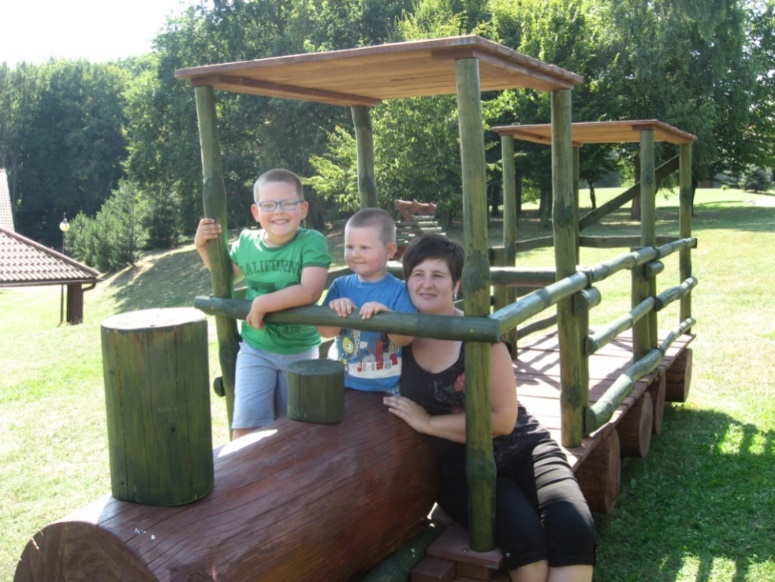 Nazywam się Paulina Skowron, jestem absolwentką filologii germańskiej na Uniwersytecie Rzeszowskim. Ukończyłam studia podyplomowe
z edukacji wczesnoszkolnej, wychowania przedszkolnego
i przyrody.Mój adres e-mail to:   paula_19_20@o2.plZakres części podstawy programowej z języka niemieckiego do kl. 4 liceum:Poziom podstawowy:Człowiek (zainteresowania, uczucia, emocje, system wartości, autorytety, rzeczy osobiste).Miejsce zamieszkania (przeprowadzka, kupno i sprzedaż, wynajem).Życie prywatne (styl życia, formy spędzania wolnego czasu, konflikty i problemy).Kultura (media).Nauka i technika (korzystanie z podstawowych urządzeń technicznych).Świat przyrody (klimat, rośliny i zwierzęta, zagrożenia i ochrona środowiska naturalnego).Państwo i społeczeństwo (wydarzenia i zjawiska społeczne, organizacje społeczne i międzynarodowe, problemy współczesnego świata, urzędy).Sport (imprezy sportowe, pozytywne i negatywne skutki uprawiania sportu).Zdrowie (niepełnosprawność, tryb życia, uzależnienia).Gramatyka:Strona bierna.Zdania podrzędne złożone z „indem” i „da”.Zdania warunkowe nierzeczywiste.Przyimek „statt”.Rekcja rzeczownika.Odmiana przymiotnika bez rodzajnika.Przysłówki czasu.Przyimki z celownikiem.Zaimek wzajemny „einander”.Zdania porównawcze.Zdania z „zu” i bez „zu”.Spójniki wieloczłonowe „entweder…oder, je…desto.Zaimek wskazujący „derjenige”.Poziom rozszerzony:Szanse i zagrożenia związane ze światem nowoczesnej technologii.Klęski żywiołowe.Zaangażowanie młodzieży na rzecz środowiska.Organizacje społeczne i międzynarodowe.Pojęcie „ekoturystyka”.Przedstaw ofertę hotelu przyjaznego środowisku.